Uncovering Key Clinical Trial Features Impacting RecruitmentSupplementary MaterialsTable S1. Description of the features and the rationale for selection based on domain expertise and existing evidence. Features in bold were included in the model.Data PreprocessingThe granularity of the funding type classification was adjusted from “Industry,” “Federal/State/Local Government,” “Internal Sponsored Project,” “External Pharmaceutical,” “Foundation/Private,” “External Federal Agency,” “External,” “External Medical Device,” “Gift/Endowment,” and “Internal endowment,” to “Federal/State/Local Government,” “Industry,” “Foundation/Private,” and “Internal funding.”For all binary variables, such as resource utilization and recruitment method classes of features, we assumed that a missing value indicates the absence of a feature of a clinical trial. One-hot encoding was applied to polytomous variables (categorical variables with more than two possible values), including “Funding type,” “Study phase,” and “Target clinical domain.” The target clinical domain of a clinical trial was extracted from the relevant MeSH terms displayed on ClinicalTrials.gov. The target clinical domain of an RCT was extracted from the relevant Medical Subject Headings (MeSH) terms displayed on ClinicalTrials.gov. MeSH are standardized keywords from a controlled and hierarchically-organized vocabulary produced by the National Library of Medicine and is publicly available at http://www.ncbi.nlm.nih.gov/pubmed/advanced. For those without a relevant MeSH term (e.g., NCT02387970, NCT02175641), we manually mapped the conditions of a trial to MeSH terms and retrieved their categories.Table S2. The optimal parameter setting of each model. Note. We used Python packages SciKit-Learn v1.1.3 for Ridge, Lasso, Decision Tree, Random Forest, and AdaBoost, xgboost v1.7.1 for XGBoost, lightgbm v3.3.3 for LightGBM, and catboost v1.1.1 for CatBoost.Figure S1. SHapley Additive exPlanations (SHAP)summary plot with the top 48 most important features (mean absolute SHAP value of a feature > 0.01) based on the CatBoost model for successful trial recruitment. 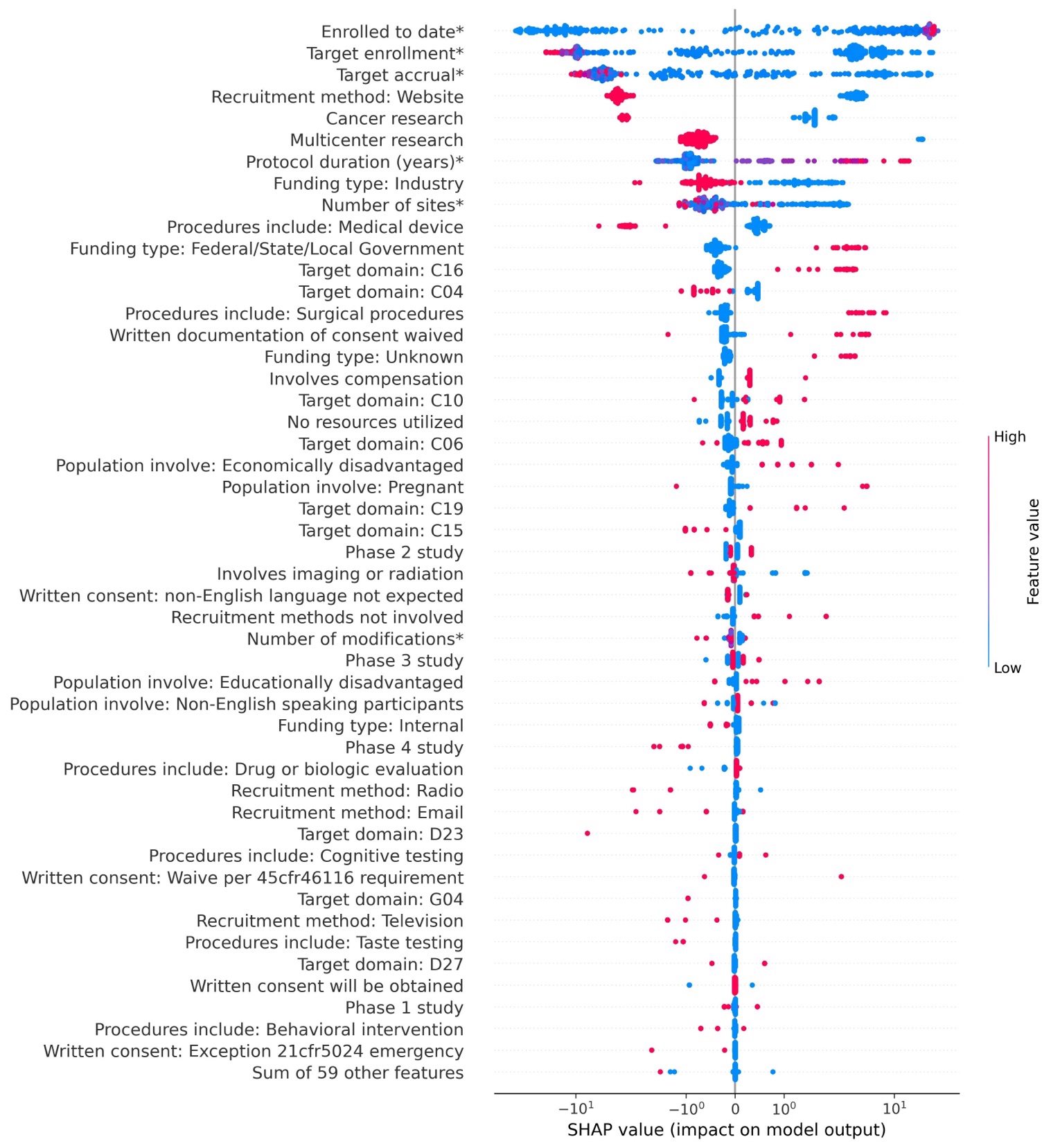 Note: * Features are continuous variables, whereas the others are binary variables. The SHAP values have been log scaled. C16: Congenital, hereditary, and neonatal diseases and abnormalities. CO4: Neoplasms. C10: Nervous System Diseases. C06: Digestive System Diseases. C19: Endocrine System Diseases. C15: Hemic and lymphatic diseases. D23: Biological Factors. G04: Cell Physiological Phenomena. D27: Chemical Actions and Uses.Figure S2. SHapley Additive exPlanations (SHAP)summary plot with the top 34 most important features (mean absolute SHAP value of a feature > 0.01) based on the LightGBM model for successful trial recruitment. 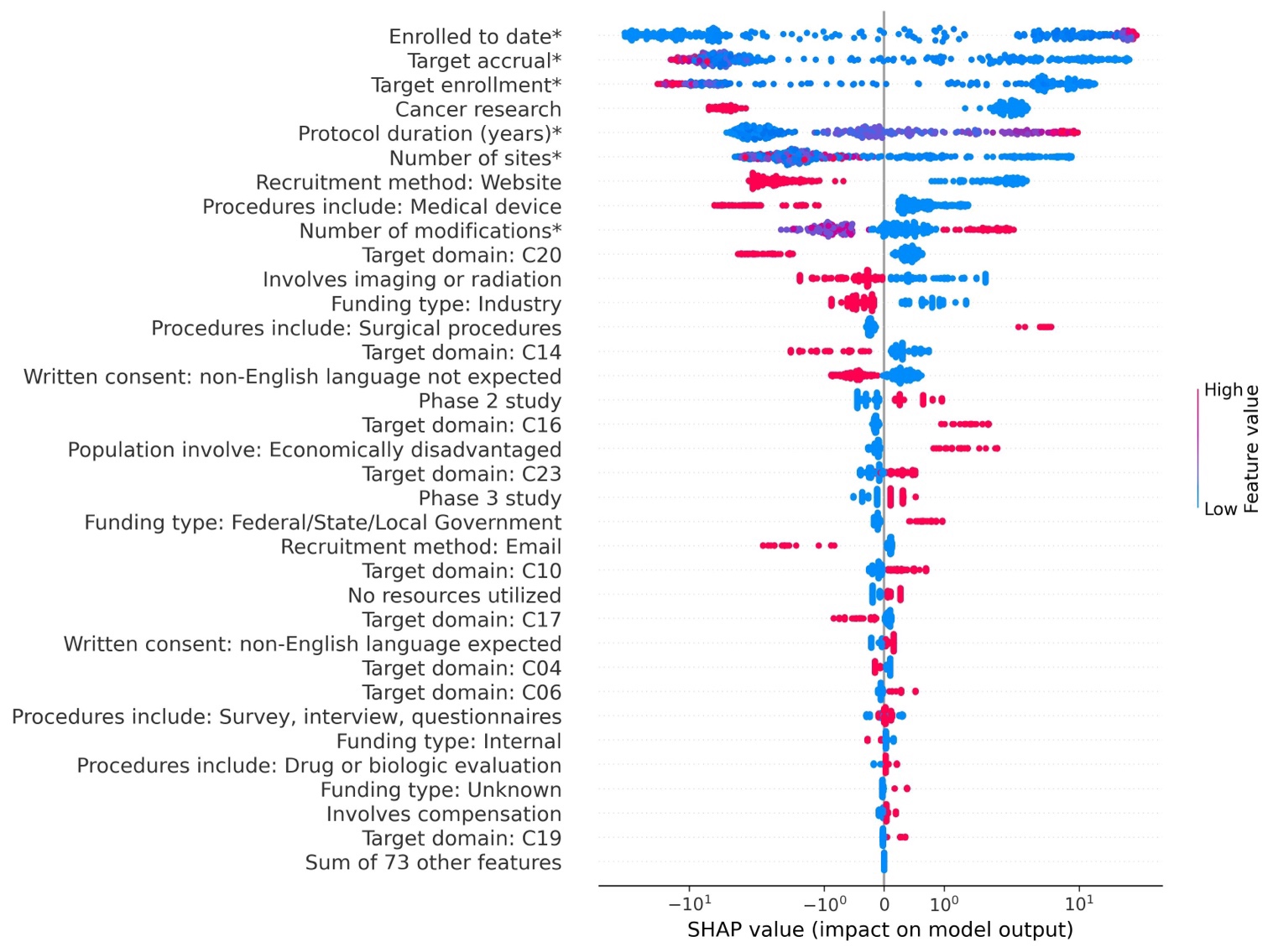 Note: * Features are continuous variables, whereas the others are binary variables. The SHAP values have been log scaled. C20: Immune System Diseases. C14: Cardiovascular Diseases. C16: Congenital, hereditary, and neonatal diseases and abnormalities. C23: Pathological Conditions, Signs and Symptoms. C10: Nervous System Diseases. C17: Skin and Connective Tissue Diseases. CO4: Neoplasms. C06: Digestive System Diseases. C19: Endocrine System Diseases.Figure S3. SHapley Additive exPlanations (SHAP)summary plot with the top 80 most important features (mean absolute SHAP value of a feature > 0.01) based on the XGBoost model for successful trial recruitment. 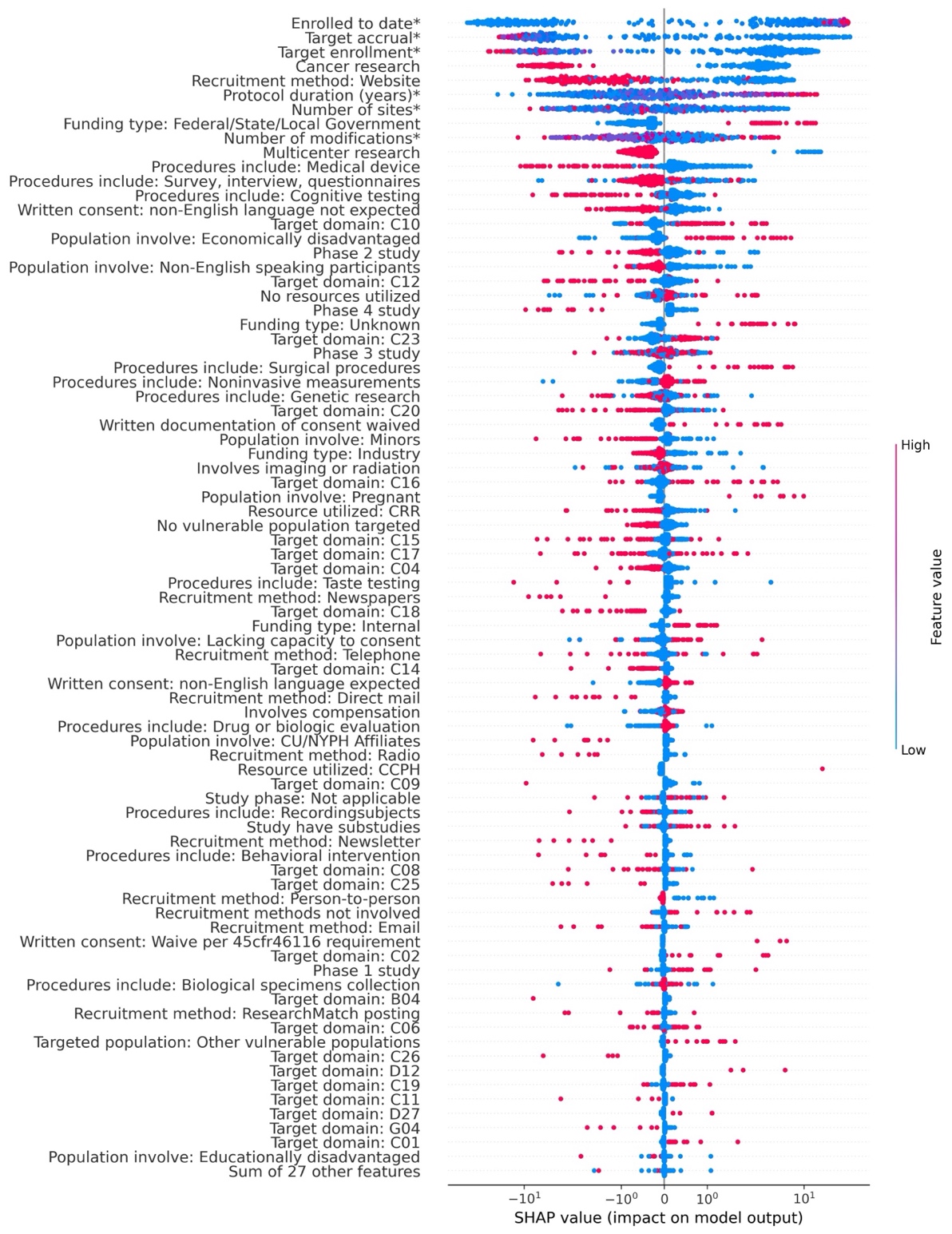 Note: * Features are continuous variables, whereas the others are binary variables. The SHAP values have been log scaled. C10: Nervous System Diseases. C12: Male Urogenital Diseases. C23: Pathological Conditions, Signs and Symptoms. C20: Immune System Diseases. C16: Congenital, hereditary, and neonatal diseases and abnormalities. C15: Hemic and Lymphatic Diseases. C17: Skin and Connective Tissue Diseases. C04: Neoplasms. C18: Nutritional and Metabolic Diseases. C14: Cardiovascular Diseases. C09: Otorhinolaryngologic Diseases. C08: Respiratory Tract Diseases. C25: Chemically-Induced Disorders. C02: Virus Diseases. B04: Viruses. C06: Digestive System Diseases. C26: Wounds and Injuries. D12: Amino Acids, Peptides, and Proteins. C19: Endocrine System Diseases. C11: Eye Diseases. D27: Chemical Actions and Uses. G04: Cell Physiological Phenomena. C01: Bacterial Infections and Mycoses.Figure S4. SHapley Additive exPlanations (SHAP)summary plot with the top 40 most important features (mean absolute SHAP value of a feature > 0.01) and 400 trials (including 7 trials with accrual percentage >100%) based on the CatBoost model for successful trial recruitment. 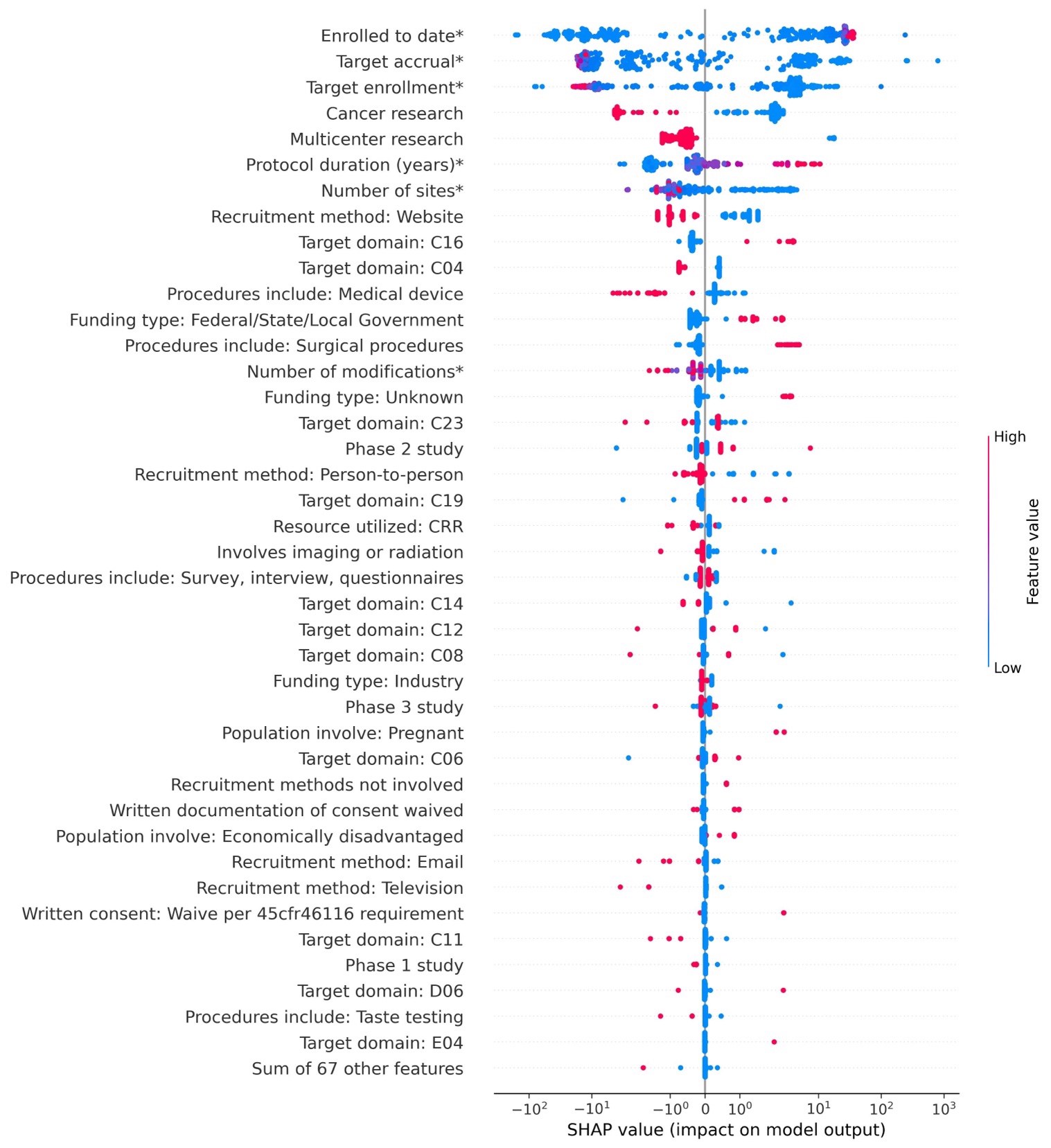 Note: * Features are continuous variables, whereas the others are binary variables. The SHAP values have been log scaled. C16: Congenital, Hereditary, and Neonatal Diseases and Abnormalities. C04: Neoplasms. C23: Pathological Conditions, Signs and Symptoms. C19: Endocrine System Diseases. C14: Cardiovascular Diseases. C12: Male Urogenital Diseases. C08: Respiratory Tract Diseases. C06: Digestive System Diseases. C11: Eye Diseases. D06: Hormones, Hormone Substitutes, and Hormone Antagon. E04: Surgical Procedures, Operative.Table S3. Comparison of the Top 30 Most Important Features between the Best (Accrual Percentage  90%, n = 64) and Worst (Accrual Percentage  10%, n = 60) Recruitment Group based on 393 Trials. Note. Mann–Whitney U and Fisher's Exact tests with Bonferroni correction were used for continuous and binary variables, respectively. The descriptive statistics of each feature for these two subgroups are also listed. * Features are continuous variables where the median, the first quantile (Q1), and the third quantile (Q3) were calculated, whereas the others are binary variables where the count and the percentage were calculated. † Corrected p-value <.05. C16: Congenital, hereditary, and neonatal diseases and abnormalities. CO4: Neoplasms. C10: Nervous System Diseases. C06: Digestive System Diseases. C19: Endocrine System Diseases. C15: Hemic and lymphatic diseases. SD: Standard deviation.Table S4. Comparison of the Top 30 Most Important Features between the Best (Accrual Percentage  80%, n = 87) and Worst (Accrual Percentage  20%, n = 110) Recruitment Group based on 393 Trials.  Note. Mann–Whitney U and Fisher's Exact tests with Bonferroni correction were used for continuous and binary variables, respectively. The descriptive statistics of each feature for these two subgroups are also listed. * Features are continuous variables where the median, the first quantile (Q1), and the third quantile (Q3) were calculated, whereas the others are binary variables where the count and the percentage were calculated. † Corrected p-value <.05. C16: Congenital, hereditary, and neonatal diseases and abnormalities. CO4: Neoplasms. C10: Nervous System Diseases. C06: Digestive System Diseases. C19: Endocrine System Diseases. C15: Hemic and lymphatic diseases. SD: Standard deviation.Table S5. Comparison of the Top 30 Most Important Features between the Best (Accrual Percentage  70%, n = 108) and Worst (Accrual Percentage  30%, n = 155) Recruitment Group based on 393 Trials.  Note. Mann–Whitney U and Fisher's Exact tests with Bonferroni correction were used for continuous and binary variables, respectively. The descriptive statistics of each feature for these two subgroups are also listed. * Features are continuous variables where the median, the first quantile (Q1), and the third quantile (Q3) were calculated, whereas the others are binary variables where the count and the percentage were calculated. † Corrected p-value <.05. C16: Congenital, hereditary, and neonatal diseases and abnormalities. CO4: Neoplasms. C10: Nervous System Diseases. C06: Digestive System Diseases. C19: Endocrine System Diseases. C15: Hemic and lymphatic diseases. SD: Standard deviation.Table S6. Features with a Significant Difference (Corrected P-value <.05) between the Worst and Best Recruitment Group under different cut-offs (i.e.,  10% vs.  90%,  20% vs.  80%, and  30% vs.  70%) based on 400 Trials (including 7 Trials with Accrual Percentage >100%) among the Top 30 Most Important Features.Note. Mann–Whitney U and Fisher's Exact tests with Bonferroni correction were used for continuous and binary variables, respectively. The descriptive statistics of each feature for these two subgroups are also listed. *Features are continuous variables where the median, the first quantile (Q1), and the third quantile (Q3) were calculated, whereas the others are binary variables where the count and the percentage were calculated. CO4: Neoplasms. C16: Congenital, hereditary, and neonatal diseases and abnormalities. Table S7. Comparison of the Top 30 Most Important Features between the Best (Accrual Percentage  90%, n = 71) and Worst (Accrual Percentage  10%, n = 60) Recruitment Group based on 400 Trials (including 7 Trials with Accrual Percentage >100%). Note. Mann–Whitney U and Fisher's Exact tests with Bonferroni correction were used for continuous and binary variables, respectively. The descriptive statistics of each feature for these two subgroups are also listed. * Features are continuous variables where the median, the first quantile (Q1), and the third quantile (Q3) were calculated, whereas the others are binary variables where the count and the percentage were calculated. † Corrected p-value <.05. C16: Congenital, Hereditary, and Neonatal Diseases and Abnormalities. C04: Neoplasms. C23: Pathological Conditions, Signs and Symptoms. C19: Endocrine System Diseases. C14: Cardiovascular Diseases. C12: Male Urogenital Diseases. C08: Respiratory Tract Diseases. C06: Digestive System Diseases. Table S8. Comparison of the Top 30 Most Important Features between the Best (Accrual Percentage  80%, n = 94) and Worst (Accrual Percentage  20%, n = 110) Recruitment Group based on 400 Trials (including 7 Trials with Accrual Percentage >100%). Note. Mann–Whitney U and Fisher's Exact tests with Bonferroni correction were used for continuous and binary variables, respectively. The descriptive statistics of each feature for these two subgroups are also listed. * Features are continuous variables where the median, the first quantile (Q1), and the third quantile (Q3) were calculated, whereas the others are binary variables where the count and the percentage were calculated. † Corrected p-value <.05. C16: Congenital, Hereditary, and Neonatal Diseases and Abnormalities. C04: Neoplasms. C23: Pathological Conditions, Signs and Symptoms. C19: Endocrine System Diseases. C14: Cardiovascular Diseases. C12: Male Urogenital Diseases. C08: Respiratory Tract Diseases. C06: Digestive System Diseases. Table S9. Comparison of the Top 30 Most Important Features between the Best (Accrual Percentage  70%, n = 115) and Worst (Accrual Percentage  30%, n = 155) Recruitment Group based on 400 Trials (including 7 Trials with Accrual Percentage >100%). Note. Mann–Whitney U and Fisher's Exact tests with Bonferroni correction were used for continuous and binary variables, respectively. The descriptive statistics of each feature for these two subgroups are also listed. * Features are continuous variables where the median, the first quantile (Q1), and the third quantile (Q3) were calculated, whereas the others are binary variables where the count and the percentage were calculated. † Corrected p-value <.05. C16: Congenital, Hereditary, and Neonatal Diseases and Abnormalities. C04: Neoplasms. C23: Pathological Conditions, Signs and Symptoms. C19: Endocrine System Diseases. C14: Cardiovascular Diseases. C12: Male Urogenital Diseases. C08: Respiratory Tract Diseases. C06: Digestive System Diseases.REFERENCES1.	Bellomo R, Warrillow SJ, Reade MC. Why we should be wary of single-center trials. Critical Care Medicine. 2009; 37(12):3114-3119. doi:10.1097/CCM.0b013e3181bc7bd52.	Stein MA, Shaffer M, Echo‐Hawk A, Smith J, Stapleton A, Melvin A. Research START: a multimethod study of barriers and accelerators of recruiting research participants. Clinical and Translational Science. 2015;8(6):647-654. doi:10.1111/cts.123513.	Hildebrand JA, Billimek J, Olshansky EF, et al. Facilitators and barriers to research participation: Perspectives of Latinos with type 2 diabetes. European Journal of Cardiovascular Nursing. 2018; 17(8):737-741. doi:10.1177/14745151187808954.	George S, Duran N, Norris K. A systematic review of barriers and facilitators to minority research participation among African Americans, Latinos, Asian Americans, and Pacific Islanders. American Journal of Public Health. 2014; 104(2):e16-31. doi:10.2105/ajph.2013.3017065.	Treweek S, Pitkethly M, Cook J, et al. Strategies to improve recruitment to randomised trials. Cochrane Database of Systematic Reviews. 2018; 2(2): MR000013. doi:10.1002/14651858.MR000013.pub66.	Quay TA, Frimer L, Janssen PA, et al. Barriers and facilitators to recruitment of South Asians to health research: A scoping review. BMJ Open. 2017; 7(5):e014889. doi:10.1136/bmjopen-2016-014889 Quay TA, Frimer L, Janssen PA, et al. Barriers and facilitators to recruitment of South Asians to health research: A scoping review. BMJ Open. 2017; 7(5):e014889. doi:10.1136/bmjopen-2016-0148897.	Idnay B, Dreisbach C, Weng C, Schnall R. A systematic review on natural language processing systems for eligibility prescreening in clinical research. Journal of the American Medical Informatics Association. 2021; 29(1):197-206. doi:10.1093/jamia/ocab2288.	Palac HL, Alam N, Kaiser SM, et al. A Practical Do-It-Yourself Recruitment Framework for Concurrent eHealth Clinical Trials: Simple Architecture (Part 1). Journal of Medical Internet research. 2018 ;20(11):e11049-e11049. doi:10.2196/110499.	Hoffman KA, Baker R, Kunkel LE, et al. Barriers and facilitators to recruitment and enrollment of HIV-infected individuals with opioid use disorder in a clinical trial. BMC Health Services Research. 2019; 19(1):862. doi:10.1186/s12913-019-4721-x10.	Howcutt SJ, Barnett AL, Barbosa-Boucas S, Smith LA. Research recruitment: A marketing framework to improve sample representativeness in health research. Journal of Advanced Nursing. 2018; 74(4):968-975. doi:10.1111/jan.1349011.	Fogel DB. Factors associated with clinical trials that fail and opportunities for improving the likelihood of success: A review. Contemporary Clinical Trials Communications. 2018; 11:156-164. doi:10.1016/j.conctc.2018.08.00112.	Haddad RI, Chan AT, Vermorken JB. Barriers to clinical trial recruitment in head and neck cancer. Oral Oncology. 2015; 51(3):203-11. doi:10.1016/j.oraloncology.2014.12.00713.	Hay M, Thomas DW, Craighead JL, et al. Clinical development success rates for investigational drugs. Nature Biotechnology. 2014; 32(1):40-51. doi:10.1038/nbt.278614.	Pinato DJ, Stavraka C, Flynn MJ, et al. An inflammation based score can optimize the selection of patients with advanced cancer considered for early phase clinical trials. PloS One. 2014; 9(1):e83279. doi:10.1371/journal.pone.008327915.	Weber JS, Levit LA, Adamson PC, et al. American Society of Clinical Oncology policy statement update: The critical role of phase I trials in cancer research and treatment. Journal of Clinical Oncology. 2015; 33(3):278-84. doi:10.1200/jco.2014.58.2635FeaturesFeaturesFeaturesDescriptionRationaleRationale1OIDUnique identification numberUnique identification numberNot relevant2Protocol numberUnique protocol numberUnique protocol numberNot relevant3Protocol yearNth year of the protocol since entered into RASCALNth year of the protocol since entered into RASCALProvides information on how long it has been since the protocol was submitted to the IRB.4Number of modificationsNth number of protocol modificationNth number of protocol modificationProvides information on how often the protocol was modified.5User IDUnique user identification number of the person who prepared the protocol submissionUnique user identification number of the person who prepared the protocol submissionNot relevant6First nameFirst name of the person who prepared the protocol submissionFirst name of the person who prepared the protocol submissionNot relevant7Last nameLast name of the person who prepared the protocol submissionLast name of the person who prepared the protocol submissionNot relevant8Originating departmentDepartment affiliation of the projectDepartment affiliation of the projectDepartments may have different strategies or infrastructure for recruitment.9TitleTitle of the studyTitle of the studyNot relevant10Multicenter researchYes/No: Is this research part of a multicenter study?Yes/No: Is this research part of a multicenter study?A greater number of sites allows for exposure to more potential participants111Resource utilized: CPDMYes/No: University resource utilization of Cancer Center Clinical Protocol Data Management Compliance Core (CPDM)Yes/No: University resource utilization of Cancer Center Clinical Protocol Data Management Compliance Core (CPDM)Excluded because this resource is only available to cancer clinical research.12Resource utilized: CRRYes/No: University resource utilization of CTSA-Irving Institute Clinical Research Resource (CRR)Yes/No: University resource utilization of CTSA-Irving Institute Clinical Research Resource (CRR)Organizational support may impact recruitment213Resource utilized: CCPHYes/No: University resource utilization of CTSA- Irving Institute Columbia Community Partnership for Health (CCPH)Yes/No: University resource utilization of CTSA- Irving Institute Columbia Community Partnership for Health (CCPH)Organizational support may impact recruitment214No resources utilizedYes/No: No university resources were utilizedYes/No: No university resources were utilizedOrganizational support may impact recruitment215Total staff countTotal number of personnel (e.g., principal investigator, investigator, research coordinator, other engaged personnel)Total number of personnel (e.g., principal investigator, investigator, research coordinator, other engaged personnel)The numbers were not aggregated based on the personnel role; hence will result in an incorrect inference (i.e., unclear how many personnel are involved in recruitment). Further, the literature focuses on the research staff’s cultural representation and language concordance, not the number. 3,4 16Clinical trial registration numberNational Clinical Trial (NCT) Identification numberNational Clinical Trial (NCT) Identification numberNot relevant17Procedures include: Analysis of existing dataYes/No: Study procedures involved analysis of existing data and/or prospective record reviewYes/No: Study procedures involved analysis of existing data and/or prospective record reviewNot relevant 18Procedures include: RecordingsubjectsYes/No: Study procedures involved audio and/or video recording of research subjectsYes/No: Study procedures involved audio and/or video recording of research subjects Study design may impact recruitment. 3,5,619Procedures include: Behavioral interventionYes/No: Involved behavioral InterventionYes/No: Involved behavioral Intervention Study design may impact recruitment. 3,5,620Procedures include: Biological specimens collectionYes/No: Involved collection or use of biological specimensYes/No: Involved collection or use of biological specimens Study design may impact recruitment. 3,5,621Procedures include: Cancer researchYes/No: Involved cancer-related researchYes/No: Involved cancer-related research Study design may impact recruitment. 3,5,622Procedures include: Drug or biologic evaluationYes/No: Involved drugs or biologicsYes/No: Involved drugs or biologics Study design may impact recruitment. 3,5,623Procedures include: Genetic researchYes/No: Involved genetic researchYes/No: Involved genetic research Study design may impact recruitment. 3,5,624Procedures include: Human embryoYes/No: Involved human embryos or human embryonic stem cellsYes/No: Involved human embryos or human embryonic stem cells Study design may impact recruitment. 3,5,625Procedures include: Imaging or radiationYes/No: Involved imaging procedures or radiationYes/No: Involved imaging procedures or radiation Study design may impact recruitment. 3,5,626Procedures include: Medical deviceYes/No: Involved medical devicesYes/No: Involved medical devices Study design may impact recruitment. 3,5,627Procedures include: Surgical proceduresYes/No: Involved surgical procedures that would not otherwise be conducted or are beyond standard of careYes/No: Involved surgical procedures that would not otherwise be conducted or are beyond standard of care Study design may impact recruitment. 3,5,628Procedures include: Survey, interview, questionnairesYes/No: Involved survey, interview, or questionnaireYes/No: Involved survey, interview, or questionnaire Study design may impact recruitment. 3,5,629Procedures include: Systematic observationYes/No: Involved systematic observation of public or group behaviorYes/No: Involved systematic observation of public or group behavior Study design may impact recruitment. 3,5,630Procedures include: Cognitive testingYes/No: Involved cognitive testingYes/No: Involved cognitive testing Study design may impact recruitment. 3,5,631Procedures include: Educational testingYes/No Involved educational testingYes/No Involved educational testing Study design may impact recruitment. 3,5,632Procedures include: Noninvasive measurementsYes/No: Involved noninvasive physical measurementsYes/No: Involved noninvasive physical measurements Study design may impact recruitment. 3,5,633Procedures include: Taste testingYes/No: Involved taste testingYes/No: Involved taste testing Study design may impact recruitment. 3,5,634Procedures include: Program evaluationYes/No: Study procedures involved program evaluationYes/No: Study procedures involved program evaluationNot relevant because our focus is on RCT.35Describe recruitment plansFree text: Describe plans for screening and/or determining the eligibility of prospective subjectsFree text: Describe plans for screening and/or determining the eligibility of prospective subjectsRequires a different type of analysis that is out of scope for the present study.36Recruitment method descriptionFree text: Describe how participants will be recruitedFree text: Describe how participants will be recruitedRequires a different type of analysis that is out of scope for the present study.37Recruitment methods not involvedYes/No: Recruitment methods not involvedYes/No: Recruitment methods not involvedThe impact of the types of recruitment methods may vary438Recruitment method: Person-to-personYes/No: Involved person to person recruitmentYes/No: Involved person to person recruitmentThe impact of the types of recruitment methods may vary439Recruitment method: RadioYes/No: Involved radio advertisementYes/No: Involved radio advertisementThe impact of the types of recruitment methods may vary440Recruitment method: NewspapersYes/No: Involved newspaper advertisementYes/No: Involved newspaper advertisementThe impact of the types of recruitment methods may vary441Recruitment method: Direct mailYes/No: Involved direct mail invitationYes/No: Involved direct mail invitationThe impact of the types of recruitment methods may vary442Recruitment method: WebsiteYes/No: Involved website advertisementYes/No: Involved website advertisementThe impact of the types of recruitment methods may vary443Recruitment method: EmailYes/No: Involved email invitationYes/No: Involved email invitationThe impact of the types of recruitment methods may vary444Recruitment method: TelevisionYes/No: Involved television advertisementYes/No: Involved television advertisementThe impact of the types of recruitment methods may vary445Recruitment method: TelephoneYes/No: Involved telephone call invitationYes/No: Involved telephone call invitationThe impact of the types of recruitment methods may vary446Recruitment method: NewsletterYes/No: Involved newsletter advertisementYes/No: Involved newsletter advertisementThe impact of the types of recruitment methods may vary447Recruitment method: ResearchMatch postingYes/No: Involved ResearchMatch.org postingYes/No: Involved ResearchMatch.org postingThe impact of the types of recruitment methods may vary448Recruitment method: RecruitMe postingYes/No: Involved RecruitMe (recruit.cumc.columbia.edu) postingYes/No: Involved RecruitMe (recruit.cumc.columbia.edu) postingThis resource is only available to a single site.49Written consent will be obtainedYes/No: Informed consent with written documentation will be obtained from the research participant or appropriate representative.Yes/No: Informed consent with written documentation will be obtained from the research participant or appropriate representative.The consent process may impact recruitment. 550Written consent: waivedYes/No: Informed consent will be obtained, but a waiver of written documentation of consent (i.e., agreement to participate in the research without a signature on a consent document) is requested.Yes/No: Informed consent will be obtained, but a waiver of written documentation of consent (i.e., agreement to participate in the research without a signature on a consent document) is requested.The consent process may impact recruitment. 551Written consent: Waive per 45cfr46116 requirementYes/No: A waiver of some or all elements of informed consent (45 CFR 46.116) is requested.Yes/No: A waiver of some or all elements of informed consent (45 CFR 46.116) is requested.The consent process may impact recruitment. 552Written consent: Exception 21cfr5024 emergencyYes/No: Planned Emergency Research with an exception from informed consent as per 21 CFR 50.24.Yes/No: Planned Emergency Research with an exception from informed consent as per 21 CFR 50.24.The consent process may impact recruitment. 553Exempt researchYes/No: This is exempt research.Yes/No: This is exempt research.The consent process may impact recruitment. 554Written consent: non-English language expectedYes/No: Informed consent non-English language expectedYes/No: Informed consent non-English language expectedThe consent process may impact recruitment. 555Written consent: non-English language not expectedYes/No: Informed consent non-English language is not expectedYes/No: Informed consent non-English language is not expectedThe consent process may impact recruitment. 556Written consent: language unknown Yes/No: Informed consent language unknown irrelevant (e.g., record reviews, mass mailing of surveys)Yes/No: Informed consent language unknown irrelevant (e.g., record reviews, mass mailing of surveys)The consent process may impact recruitment. 557Target enrollmentTarget number of enrollmentTarget number of enrollment Outcomes of interest58Enrolled to dateNumber of participants enrolled to dateNumber of participants enrolled to date Outcomes of interest59Enrolled since last renewalNumber of participants enrolled since the last renewalNumber of participants enrolled since the last renewal Outcomes of interest60Anticipated enrolledNumber anticipated to be enrolled in the next approval periodNumber anticipated to be enrolled in the next approval period Outcomes of interest61Target accrualTarget number of accrualTarget number of accrual Outcomes of interest62Accrued to dateNumber of participants accrued to dateNumber of participants accrued to date Outcomes of interest63Study involves screeningYes/No: Does this study involve screening/assessment procedures to determine subject eligibility?Yes/No: Does this study involve screening/assessment procedures to determine subject eligibility?Common strategy employed by research staff to help with recruitment. 7,864Study have substudiesYes/No: Does this study have one or more components that apply to a subset of the overall study population (e.g., Phase 1/2, sub-studies)?Yes/No: Does this study have one or more components that apply to a subset of the overall study population (e.g., Phase 1/2, sub-studies)?Study design may impact recruitment. 3,5,665Population involve: Minors Yes/No: Will children/minors be enrolledYes/No: Will children/minors be enrolledThe target population may impact recruitment. 3,4,6,966Population involve: Pregnant Yes/No: Will pregnant women/fetuses/neonates be targeted for enrollment?Yes/No: Will pregnant women/fetuses/neonates be targeted for enrollment?The target population may impact recruitment. 3,4,6,967Population involve: Prisoners Yes/No: Prisoners targeted for enrollmentYes/No: Prisoners targeted for enrollmentThe target population may impact recruitment. 3,4,6,968Population involve: Lacking capacity to consentYes/No: Involves individuals lacking the capacity to provide consentYes/No: Involves individuals lacking the capacity to provide consentThe target population may impact recruitment. 3,4,6,969Population involve: CU/NYPH AffiliatesYes/No: Involves Columbia University or New York Presbyterian Hospital Employees/Residents/Fellows/Interns/StudentsYes/No: Involves Columbia University or New York Presbyterian Hospital Employees/Residents/Fellows/Interns/StudentsThe target population may impact recruitment. 3,4,6,970Population involve: Economically disadvantagedYes/No: Involves economically disadvantagedYes/No: Involves economically disadvantagedThe target population may impact recruitment. 3,4,6,971Population involve: Educationally disadvantagedYes/No: Involves educationally disadvantagedYes/No: Involves educationally disadvantagedThe target population may impact recruitment. 3,4,6,972Population involve: Non-English speakingYes/No: Involves non-English speakersYes/No: Involves non-English speakersThe target population may impact recruitment. 3,4,6,973Population involve: Other vulnerable populationsYes/No: Involves other vulnerable populationsYes/No: Involves other vulnerable populationsThe target population may impact recruitment. 3,4,6,974No vulnerable population targetedYes/No: None of the Populations listed above will be targeted for Enrollment Yes/No: None of the Populations listed above will be targeted for Enrollment The target population may impact recruitment. 3,4,6,975Involves compensationYes/No: Does this study involve compensation or reimbursement to subjects?Yes/No: Does this study involve compensation or reimbursement to subjects?Remuneration may help recruitment. 1076Age distribution: 0-7Of the number enrolled, or the number accrued for interventional studies with a screening process, the percent of participants in the age rangeOf the number enrolled, or the number accrued for interventional studies with a screening process, the percent of participants in the age rangeWe did not include this because we cannot distinguish if the number reported is enrolled or accrued.77Age distribution: 8-17Of the number enrolled, or the number accrued for interventional studies with a screening process, the percent of participants in the age rangeOf the number enrolled, or the number accrued for interventional studies with a screening process, the percent of participants in the age rangeWe did not include this because we cannot distinguish if the number reported is enrolled or accrued.78Age distribution: 18-65Of the number enrolled, or the number accrued for interventional studies with a screening process, the percent of participants in the age rangeOf the number enrolled, or the number accrued for interventional studies with a screening process, the percent of participants in the age rangeWe did not include this because we cannot distinguish if the number reported is enrolled or accrued.79Age distribution: >65Of the number enrolled, or the number accrued for interventional studies with a screening process, the percent of participants in the age rangeOf the number enrolled, or the number accrued for interventional studies with a screening process, the percent of participants in the age rangeWe did not include this because we cannot distinguish if the number reported is enrolled or accrued.80Age distribution: not specifiedOf the number enrolled, or the number accrued for interventional studies with a screening process, the percent of participants in the age rangeOf the number enrolled, or the number accrued for interventional studies with a screening process, the percent of participants in the age rangeWe did not include this because we cannot distinguish if the number reported is enrolled or accrued.81Ethnicity distribution: Hispanic or LatinoOf the number enrolled, or the number accrued for interventional studies with a screening process, the percentage of participants categorized as Ethnic Hispanic or Latino, Ethnic Not Hispanic or Latino, or Ethnic Non-SpecificOf the number enrolled, or the number accrued for interventional studies with a screening process, the percentage of participants categorized as Ethnic Hispanic or Latino, Ethnic Not Hispanic or Latino, or Ethnic Non-SpecificWe did not include this because we cannot distinguish if the number reported is enrolled or accrued.82Ethnicity distribution: Not Hispanic or LatinoOf the number enrolled, or the number accrued for interventional studies with a screening process, the percentage of participants categorized as Ethnic Hispanic or Latino, Ethnic Not Hispanic or Latino, or Ethnic Non-SpecificOf the number enrolled, or the number accrued for interventional studies with a screening process, the percentage of participants categorized as Ethnic Hispanic or Latino, Ethnic Not Hispanic or Latino, or Ethnic Non-SpecificWe did not include this because we cannot distinguish if the number reported is enrolled or accrued.83Ethnicity distribution: not specifiedOf the number enrolled, or the number accrued for interventional studies with a screening process, the percentage of participants categorized as Ethnic Hispanic or Latino, Ethnic Not Hispanic or Latino, or Ethnic Non-SpecificOf the number enrolled, or the number accrued for interventional studies with a screening process, the percentage of participants categorized as Ethnic Hispanic or Latino, Ethnic Not Hispanic or Latino, or Ethnic Non-SpecificWe did not include this because we cannot distinguish if the number reported is enrolled or accrued.84Gender distribution: FemalesOf the number enrolled, or the number accrued for interventional studies with a screening process, the percentage of participants categorized as Gender Females, Males, or Non-SpecificOf the number enrolled, or the number accrued for interventional studies with a screening process, the percentage of participants categorized as Gender Females, Males, or Non-SpecificWe did not include this because we cannot distinguish if the number reported is enrolled or accrued.85Gender distribution: MalesOf the number enrolled, or the number accrued for interventional studies with a screening process, the percentage of participants categorized as Gender Females, Males, or Non-SpecificOf the number enrolled, or the number accrued for interventional studies with a screening process, the percentage of participants categorized as Gender Females, Males, or Non-SpecificWe did not include this because we cannot distinguish if the number reported is enrolled or accrued.86Gender distribution: not specifiedOf the number enrolled, or the number accrued for interventional studies with a screening process, the percentage of participants categorized as Gender Females, Males, or Non-SpecificOf the number enrolled, or the number accrued for interventional studies with a screening process, the percentage of participants categorized as Gender Females, Males, or Non-SpecificWe did not include this because we cannot distinguish if the number reported is enrolled or accrued.87Race distribution: American Ind/AlaskanOf the number enrolled, or the number accrued for interventional studies with a screening process, the percentage of participants categorized as Race American Indian/Alaskan, Asian, Native Hawaiian or Other, Black or African American, White, More than One Race, or Non-SpecificOf the number enrolled, or the number accrued for interventional studies with a screening process, the percentage of participants categorized as Race American Indian/Alaskan, Asian, Native Hawaiian or Other, Black or African American, White, More than One Race, or Non-SpecificWe did not include this because we cannot distinguish if the number reported is enrolled or accrued.88Race distribution: AsianOf the number enrolled, or the number accrued for interventional studies with a screening process, the percentage of participants categorized as Race American Indian/Alaskan, Asian, Native Hawaiian or Other, Black or African American, White, More than One Race, or Non-SpecificOf the number enrolled, or the number accrued for interventional studies with a screening process, the percentage of participants categorized as Race American Indian/Alaskan, Asian, Native Hawaiian or Other, Black or African American, White, More than One Race, or Non-SpecificWe did not include this because we cannot distinguish if the number reported is enrolled or accrued.89Race distribution: Native Hawaiian or OtherOf the number enrolled, or the number accrued for interventional studies with a screening process, the percentage of participants categorized as Race American Indian/Alaskan, Asian, Native Hawaiian or Other, Black or African American, White, More than One Race, or Non-SpecificOf the number enrolled, or the number accrued for interventional studies with a screening process, the percentage of participants categorized as Race American Indian/Alaskan, Asian, Native Hawaiian or Other, Black or African American, White, More than One Race, or Non-SpecificWe did not include this because we cannot distinguish if the number reported is enrolled or accrued.90Race distribution: Black or African AmOf the number enrolled, or the number accrued for interventional studies with a screening process, the percentage of participants categorized as Race American Indian/Alaskan, Asian, Native Hawaiian or Other, Black or African American, White, More than One Race, or Non-SpecificOf the number enrolled, or the number accrued for interventional studies with a screening process, the percentage of participants categorized as Race American Indian/Alaskan, Asian, Native Hawaiian or Other, Black or African American, White, More than One Race, or Non-SpecificWe did not include this because we cannot distinguish if the number reported is enrolled or accrued.91Race distribution: WhiteOf the number enrolled, or the number accrued for interventional studies with a screening process, the percentage of participants categorized as Race American Indian/Alaskan, Asian, Native Hawaiian or Other, Black or African American, White, More than One Race, or Non-SpecificOf the number enrolled, or the number accrued for interventional studies with a screening process, the percentage of participants categorized as Race American Indian/Alaskan, Asian, Native Hawaiian or Other, Black or African American, White, More than One Race, or Non-SpecificWe did not include this because we cannot distinguish if the number reported is enrolled or accrued.92Race distribution: More than One RaceOf the number enrolled, or the number accrued for interventional studies with a screening process, the percentage of participants categorized as Race American Indian/Alaskan, Asian, Native Hawaiian or Other, Black or African American, White, More than One Race, or Non-SpecificOf the number enrolled, or the number accrued for interventional studies with a screening process, the percentage of participants categorized as Race American Indian/Alaskan, Asian, Native Hawaiian or Other, Black or African American, White, More than One Race, or Non-SpecificWe did not include this because we cannot distinguish if the number reported is enrolled or accrued.93Race distribution: not specifiedOf the number enrolled, or the number accrued for interventional studies with a screening process, the percentage of participants categorized as Race American Indian/Alaskan, Asian, Native Hawaiian or Other, Black or African American, White, More than One Race, or Non-SpecificOf the number enrolled, or the number accrued for interventional studies with a screening process, the percentage of participants categorized as Race American Indian/Alaskan, Asian, Native Hawaiian or Other, Black or African American, White, More than One Race, or Non-SpecificWe did not include this because we cannot distinguish if the number reported is enrolled or accrued.94Funding typeAny external funding or support that is applied for or awarded for this project: Federal/State/Local Government, Industry, Foundation/Private, or Internal fundingAny external funding or support that is applied for or awarded for this project: Federal/State/Local Government, Industry, Foundation/Private, or Internal fundingPatient recruitment varies widely by sponsor type. 11-1595Funding sourceName of awarding agencyName of awarding agencyNot relevant96Location typeLocation type: Columbia/CUMC, NYP Hospital, or OffsiteLocation type: Columbia/CUMC, NYP Hospital, or OffsiteNot relevant. It does not provide information regarding the site to infer the impact on recruitment.97Facility nameFacility nameFacility nameNot relevant98Drug nameInvestigational drug nameInvestigational drug nameNot relevant99Manufacturer nameInvestigational drug manufacturerInvestigational drug manufacturerNot relevant100Manufacturer addressInvestigational drug manufacturer’s addressInvestigational drug manufacturer’s addressNot relevant101Manufacturer contactInvestigational drug’s manufacturer’s contact informationInvestigational drug’s manufacturer’s contact informationNot relevant102DoseInvestigational drug doseInvestigational drug doseNot relevant103Study phaseStudy Phase. A clinical trial can have multiple phases. Study Phase. A clinical trial can have multiple phases. Study design may impact recruitment. 3,5,6104Number of sitesThe number of study sites.The number of study sites.A greater number of sites allows for exposure to more potential participants1105Target clinical domainThe medical subject heading (MeSH) category of the disease domain.The medical subject heading (MeSH) category of the disease domain.The target population may impact recruitment. 3,4,6,9Regression ModelOptimal Parameter SettingDescriptionRidgemax_iter = 5000
alpha = 10Parameter max_iter was fixed.
Parameter alpha was tuned.Lassomax_iter = 5000
alpha = 0.5Parameter max_iter was fixed.
Parameter alpha was tuned.Decision Treemax_depth = 5
min_samples_split = 16Parameters max_depth and min_sample_split were tuned.Random Forestmax_depth = 5
min_samples_split = 4
max_features = NoneParameters max_depth, min_sample_split, and max_features were tuned.AdaBoostloss='square'
base_estimator = DecisionTreeRegressor(max_depth=5, min_samples_split=32)
learning_rate = 0.1
n_estimators = 100Parameters loss, learning_rate, and n_estimators were fixed.
Parameter base_estimator were tuned.XGBoostcolsample_bytree = 0.8
eta = 0.1
gamma = 1
max_depth = 6
min_child_weight = 30
n_estimators = 100
reg_alpha = 10
reg_lambda = 10
subsample = 0.8Parameters eta and n_estimators were fixed.
Parameters colsample_bytree, gamma, max_depth, min_child_weight, reg_alpha, reg_lambda, and subsample were tuned.LightGBMeval_metric = 'RMSE'
learning_rate = 0.1
n_estimators = 100
colsample_bytree = 0.8
max_depth = 4
min_split_gain = 10
num_leaves = 5
reg_alpha = 10
reg_lambda = 10
subsample = 0.8Parameters eval_metric, learning_rate, n_estimators were fixed.
Parameters colsample_bytree, max_depth, min_split_gain, num_leaves, reg_alpha, reg_lambda, and subsample were tuned.CatBoostiterations = 100
learning_rate = 0.1
depth = 3
reg_lambda = 1Parameters iterations and learning_rate was fixed.
Parameter depth and reg_lambda were tuned.FeatureWorst recruitment groupCount (%) / Median (Q1, Q3)Best recruitment group Count (%) / Median (Q1, Q3)Corrected p-valueEnrolled to date* 1.0, (0.75, 3.5)  11.0, (4.0, 40.25) 1.53E-23†Target enrollment* 15.0, (10.0, 40.0)  15.0, (7.75, 60.0) 9.84E-42†Target accrual* 10.0, (9.5, 25.0)  10.0, (4.0, 33.5) 3.99E-41†Recruitment method: Website 44, 0.73  15, 0.23 1.08E-06†Cancer research 32, 0.53  6, 0.09 2.36E-06†Multicenter research 60, 1.0  54, 0.84 4.17E-02†Protocol duration  (years) * 4.0, (2.0, 5.0)  5.5, (3.0, 9.0) 2.98E-40†Funding type: Industry 44, 0.73  35, 0.55 1.00E+00Number of sites* 74.5, (39.75, 138.25)  36.5, (2.75, 88.75) 2.10E-38†Procedures include: Medical device 13, 0.22  6, 0.09 1.00E+00Funding type: Federal/State/Local Government 4, 0.07  16, 0.25 2.02E-01Target domain: C16 2, 0.03  11, 0.17 5.06E-01Target domain: C04 32, 0.53  9, 0.14 1.05E-04†Procedures include: Surgical procedures 5, 0.08  4, 0.06 1.00E+00Written documentation of consent waived 1, 0.02  10, 0.16 2.66E-01Funding type: Unknown 3, 0.05  10, 0.16 1.00E+00Involves compensation 25, 0.42  44, 0.69 1.10E-01Target domain: C10 8, 0.13  17, 0.27 1.00E+00No resources utilized 22, 0.37  43, 0.67 3.35E-02†Target domain: C06 10, 0.17  14, 0.22 1.00E+00Population involve: Economically disadvantaged 4, 0.07  11, 0.17 1.00E+00Population involve: Pregnant 0, 0.0  6, 0.09 8.40E-01Target domain: C19 3, 0.05  7, 0.11 1.00E+00Target domain: C15 6, 0.1  2, 0.03 1.00E+00Phase 2 study 22, 0.37  23, 0.36 1.00E+00Involves imaging or radiation 42, 0.7  30, 0.47 3.32E-01Written consent: non-English language not expected 18, 0.3  26, 0.41 1.00E+00Recruitment methods not involved 5, 0.08  9, 0.14 1.00E+00Number of modifications* 1.0, (0.0, 2.0)  0.0, (0.0, 1.0) 1.00E+00Phase 3 study 31, 0.52  31, 0.48 1.00E+00FeatureWorst recruitment groupCount (%) / Median (Q1, Q3)Best recruitment groupCount (%) / Median (Q1, Q3)Corrected p-valueEnrolled to date* 2.0, (1.0, 5.0)  11.0, (5.0, 43.5) 4.10E-46†Target enrollment* 15.0, (10.0, 40.0)  15.0, (8.0, 60.0) 1.55E-66†Target accrual* 10.0, (8.0, 25.0)  10.0, (5.0, 35.0) 5.22E-66†Recruitment method: Website 75, 0.68  25, 0.29 1.14E-06†Cancer research 56, 0.51  8, 0.09 4.11E-09†Multicenter research 110, 1.0  74, 0.85 4.26E-04†Protocol duration (years)* 4.0, (2.25, 5.75)  5.0, (3.0, 8.0) 3.30E-64†Funding type: Industry 81, 0.74  52, 0.6 1.00E+00Number of sites* 77.5, (39.25, 154.75)  36.0, (7.0, 90.0) 5.14E-62†Procedures include: Medical device 23, 0.21  12, 0.14 1.00E+00Funding type: Federal/State/Local Government 8, 0.07  20, 0.23 6.05E-02Target domain: C16 3, 0.03  16, 0.18 1.07E-02†Target domain: C04 53, 0.48  11, 0.13 3.25E-06†Procedures include: Surgical procedures 7, 0.06  6, 0.07 1.00E+00Written documentation of consent waived 2, 0.02  11, 0.13 8.94E-02Funding type: Unknown 4, 0.04  12, 0.14 4.74E-01Involves compensation 40, 0.36  62, 0.71 5.12E-05†Target domain: C10 20, 0.18  23, 0.26 1.00E+00No resources utilized 44, 0.4  58, 0.67 9.24E-03†Target domain: C06 14, 0.13  20, 0.23 1.00E+00Population involve: Economically disadvantaged 8, 0.07  13, 0.15 1.00E+00Population involve: Pregnant 1, 0.01  6, 0.07 1.00E+00Target domain: C19 5, 0.05  9, 0.1 1.00E+00Target domain: C15 15, 0.14  4, 0.05 1.00E+00Phase 2 study 39, 0.35  31, 0.36 1.00E+00Involves imaging or radiation 78, 0.71  41, 0.47 2.35E-02†Written consent: non-English language not expected 35, 0.32  32, 0.37 1.00E+00Recruitment methods not involved 7, 0.06  10, 0.11 1.00E+00Number of modifications* 1.0, (0.0, 2.0)  0.0, (0.0, 1.0) 9.21E-02Phase 3 study 56, 0.51  42, 0.48 1.00E+00FeatureWorst recruitment groupCount (%) / Median (Q1, Q3)Worst recruitment groupCount (%) / Median (Q1, Q3)Best recruitment groupCount (%) / Median (Q1, Q3)Corrected p-valueEnrolled to date* 3.0, (1.0, 8.0)  13.0, (6.0, 37.0)  13.0, (6.0, 37.0) 1.98E-68†Target enrollment* 16.0, (10.0, 40.0)  17.0, (10.0, 60.0)  17.0, (10.0, 60.0) 5.10E-89†Target accrual* 10.0, (8.0, 25.0)  10.0, (6.0, 33.5)  10.0, (6.0, 33.5) 1.60E-88†Recruitment method: Website 106, 0.68  34, 0.31  34, 0.31 1.48E-07†Cancer research 78, 0.5  13, 0.12  13, 0.12 1.30E-09†Multicenter research 155, 1.0  94, 0.87  94, 0.87 6.86E-05†Protocol duration (years)* 4.0, (3.0, 6.0)  5.0, (3.0, 7.0)  5.0, (3.0, 7.0) 2.40E-86†Funding type: Industry 109, 0.7  64, 0.59  64, 0.59 1.00E+00Number of sites* 81.0, (39.5, 156.0)  31.0, (9.5, 88.25)  31.0, (9.5, 88.25) 5.48E-84†Procedures include: Medical device 32, 0.21  13, 0.12  13, 0.12 1.00E+00Funding type: Federal/State/Local Government 13, 0.08  29, 0.27  29, 0.27 3.58E-03†Target domain: C16 6, 0.04  18, 0.17  18, 0.17 2.20E-02†Target domain: C04 76, 0.49  16, 0.15  16, 0.15 1.50E-07†Procedures include: Surgical procedures 9, 0.06  8, 0.07  8, 0.07 1.00E+00Written documentation of consent waived 2, 0.01  11, 0.1  11, 0.1 6.51E-02Funding type: Unknown 5, 0.03  13, 0.12  13, 0.12 3.29E-01Involves compensation 59, 0.38  75, 0.69  75, 0.69 2.45E-05†Target domain: C10 30, 0.19  31, 0.29  31, 0.29 1.00E+00No resources utilized 62, 0.4  66, 0.61  66, 0.61 3.21E-02†Target domain: C06 18, 0.12  22, 0.2  22, 0.2 1.00E+00Population involve: Economically disadvantaged 10, 0.06  14, 0.13  14, 0.13 1.00E+00Population involve: Pregnant 1, 0.01  7, 0.06  7, 0.06 2.75E-01Target domain: C19 6, 0.04  10, 0.09  10, 0.09 1.00E+00Target domain: C15 22, 0.14  6, 0.06  6, 0.06 7.93E-01Phase 2 study 52, 0.34  38, 0.35  38, 0.35 1.00E+00Involves imaging or radiation 111, 0.72  54, 0.5  54, 0.5 1.36E-02†Written consent: non-English language not expected 58, 0.37  43, 0.4  43, 0.4 1.00E+00Recruitment methods not involved 8, 0.05  11, 0.1  11, 0.1 1.00E+00Number of modifications* 1.0, (0.0, 2.0)  0.0, (0.0, 1.0)  0.0, (0.0, 1.0) 3.22E-04†Phase 3 study 82, 0.53  55, 0.51  55, 0.51 1.00E+00Cut-offFeaturesWorst recruitment groupCount (%) / Median (Q1, Q3)Best recruitment groupCount (%) / Median (Q1, Q3)Corrected p-value 10 (n=60)
vs.
 90 (n=71)Enrolled to date* 1.0, (0.75, 3.5)  14.0, (5.0, 50.0) 2.47E-25 10 (n=60)
vs.
 90 (n=71)Target accrual* 10.0, (9.5, 25.0)  10.0, (4.5, 39.0) 3.68E-43 10 (n=60)
vs.
 90 (n=71)Target enrollment* 15.0, (10.0, 40.0)  18.0, (8.0, 61.5) 4.12E-44 10 (n=60)
vs.
 90 (n=71)Cancer research 32, 0.53  7, 0.1 2.40E-06 10 (n=60)
vs.
 90 (n=71)Multicenter research 60, 1.0  60, 0.85 2.75E-02 10 (n=60)
vs.
 90 (n=71)Protocol duration (years)* 4.0, (2.0, 5.0)  5.0, (3.5, 8.5) 1.46E-42 10 (n=60)
vs.
 90 (n=71)Number of sites* 74.5, (39.75, 138.25)  26.0, (3.0, 84.5) 2.51E-40 10 (n=60)
vs.
 90 (n=71)Recruitment method: Website 44, 0.73  19, 0.27 3.13E-06 10 (n=60)
vs.
 90 (n=71)Target domain: C04 32, 0.53  11, 0.15 1.62E-04 20 (n=110)
vs.
 80 (n=94)Enrolled to date* 2.0, (1.0, 5.0)  13.0, (6.0, 50.0) 6.85E-48 20 (n=110)
vs.
 80 (n=94)Target accrual* 10.0, (8.0, 25.0)  10.0, (5.0, 38.0) 5.11E-68 20 (n=110)
vs.
 80 (n=94)Target enrollment* 15.0, (10.0, 40.0)  15.0, (10.0, 62.25) 7.70E-69 20 (n=110)
vs.
 80 (n=94)Cancer research 56, 0.51  9, 0.1 2.56E-09 20 (n=110)
vs.
 80 (n=94)Multicenter research 110, 1.0  80, 0.85 3.33E-04 20 (n=110)
vs.
 80 (n=94)Protocol duration (years)* 4.0, (2.25, 5.75)  5.0, (3.0, 7.75) 2.02E-66 20 (n=110)
vs.
 80 (n=94)Number of sites* 77.5, (39.25, 154.75)  29.5, (6.5, 88.75) 7.00E-64 20 (n=110)
vs.
 80 (n=94)Recruitment method: Website 75, 0.68  29, 0.31 4.41E-06 20 (n=110)
vs.
 80 (n=94)Target domain: C16 3, 0.03  17, 0.18 7.45E-03 20 (n=110)
vs.
 80 (n=94)Target domain: C04 53, 0.48  13, 0.14 3.40E-06 20 (n=110)
vs.
 80 (n=94)Involves imaging or radiation 78, 0.71  44, 0.47 1.73E-02 30 (n=155)
vs.
 70 (n=115)Enrolled to date* 3.0, (1.0, 8.0)  15.0, (7.0, 38.0) 2.90E-70 30 (n=155)
vs.
 70 (n=115)Target accrual* 10.0, (8.0, 25.0)  10.0, (6.0, 38.0) 1.61E-90 30 (n=155)
vs.
 70 (n=115)Target enrollment* 16.0, (10.0, 40.0)  20.0, (10.0, 60.0) 2.74E-91 30 (n=155)
vs.
 70 (n=115)Cancer research 78, 0.5  14, 0.12 5.03E-10 30 (n=155)
vs.
 70 (n=115)Multicenter research 155, 1.0  100, 0.87 4.73E-05 30 (n=155)
vs.
 70 (n=115)Protocol duration (years)* 4.0, (3.0, 6.0)  5.0, (3.0, 7.0) 1.57E-88 30 (n=155)
vs.
 70 (n=115)Number of sites* 81.0, (39.5, 156.0)  30.0, (8.0, 84.5) 7.62E-86 30 (n=155)
vs.
 70 (n=115)Recruitment method: Website 106, 0.68  38, 0.33 3.03E-07 30 (n=155)
vs.
 70 (n=115)Target domain: C16 6, 0.04  19, 0.17 1.54E-02 30 (n=155)
vs.
 70 (n=115)Target domain: C04 76, 0.49  18, 0.16 2.46E-07 30 (n=155)
vs.
 70 (n=115)Funding type: Federal/State/Local Government 13, 0.08  30, 0.26 4.80E-03 30 (n=155)
vs.
 70 (n=115)Number of modifications* 1.0, (0.0, 2.0)  0.0, (0.0, 1.0) 1.80E-03 30 (n=155)
vs.
 70 (n=115)Involves imaging or radiation 111, 0.72  57, 0.5 1.06E-02FeatureWorst recruitment group Count (%) / Median (Q1, Q3)Best recruitment group Count (%) / Median (Q1, Q3)Corrected p-valueEnrolled to date* 1.0, (0.75, 3.5)  14.0, (5.0, 50.0) 2.47E-25†Target accrual* 10.0, (9.5, 25.0)  10.0, (4.5, 39.0) 3.68E-43†Target enrollment* 15.0, (10.0, 40.0)  18.0, (8.0, 61.5) 4.12E-44†Cancer research 32, 0.53  7, 0.1 2.40E-06†Multicenter research 60, 1.0  60, 0.85 2.75E-02†Protocol duration  (years)* 4.0, (2.0, 5.0)  5.0, (3.5, 8.5) 1.46E-42†Number of sites* 74.5, (39.75, 138.25)  26.0, (3.0, 84.5) 2.51E-40†Recruitment method: Website 44, 0.73  19, 0.27 3.13E-06†Target domain: C16 2, 0.03  12, 0.17 6.11E-01Target domain: C04 32, 0.53  11, 0.15 1.62E-04†Procedures include: Medical device 13, 0.22  8, 0.11 1.00E+00Funding type: Federal/State/Local Government 4, 0.07  17, 0.24 2.49E-01Procedures include: Surgical procedures 5, 0.08  5, 0.07 1.00E+00Number of modifications* 1.0, (0.0, 2.0)  0.0, (0.0, 1.0) 1.00E+00Funding type: Unknown 3, 0.05  11, 0.15 1.00E+00Target domain: C23 16, 0.27  29, 0.41 1.00E+00Phase 2 study 22, 0.37  25, 0.35 1.00E+00Recruitment method: Person-to-person 55, 0.92  60, 0.85 1.00E+00Target domain: C19 3, 0.05  8, 0.11 1.00E+00Resource utilized: CRR 16, 0.27  20, 0.28 1.00E+00Involves imaging or radiation 42, 0.7  33, 0.46 2.41E-01Procedures include: Survey, interview, questionnaires 40, 0.67  56, 0.79 1.00E+00Target domain: C14 11, 0.18  12, 0.17 1.00E+00Target domain: C12 3, 0.05  8, 0.11 1.00E+00Target domain: C08 5, 0.08  11, 0.15 1.00E+00Funding type: Industry 44, 0.73  40, 0.56 1.00E+00Phase 3 study 31, 0.52  33, 0.46 1.00E+00Population involve: Pregnant 0, 0.0  6, 0.08 9.28E-01Target domain: C06 10, 0.17  16, 0.23 1.00E+00Recruitment methods not involved 5, 0.08  10, 0.14 1.00E+00FeatureWorst recruitment group Count (%) / Median (Q1, Q3)Best recruitment group Count (%) / Median (Q1, Q3)Corrected p-valueEnrolled to date* 2.0, (1.0, 5.0)  13.0, (6.0, 50.0) 6.85E-48†Target accrual* 10.0, (8.0, 25.0)  10.0, (5.0, 38.0) 5.11E-68†Target enrollment* 15.0, (10.0, 40.0)  15.0, (10.0, 62.25) 7.70E-69†Cancer research 56, 0.51  9, 0.1 2.56E-09†Multicenter research 110, 1.0  80, 0.85 3.33E-04†Protocol duration (years)* 4.0, (2.25, 5.75)  5.0, (3.0, 7.75) 2.02E-66†Number of sites* 77.5, (39.25, 154.75)  29.5, (6.5, 88.75) 7.00E-64†Recruitment method: Website 75, 0.68  29, 0.31 4.41E-06†Target domain: C16 3, 0.03  17, 0.18 7.45E-03†Target domain: C04 53, 0.48  13, 0.14 3.40E-06†Procedures include: Medical device 23, 0.21  14, 0.15 1.00E+00Funding type: Federal/State/Local Government 8, 0.07  21, 0.22 7.40E-02Procedures include: Surgical procedures 7, 0.06  7, 0.07 1.00E+00Number of modifications* 1.0, (0.0, 2.0)  0.0, (0.0, 1.0) 3.49E-01Funding type: Unknown 4, 0.04  13, 0.14 3.18E-01Target domain: C23 38, 0.35  40, 0.43 1.00E+00Phase 2 study 39, 0.35  33, 0.35 1.00E+00Recruitment method: Person-to-person 102, 0.93  82, 0.87 1.00E+00Target domain: C19 5, 0.05  10, 0.11 1.00E+00Resource utilized: CRR 27, 0.25  26, 0.28 1.00E+00Involves imaging or radiation 78, 0.71  44, 0.47 1.73E-02†Procedures include: Survey, interview, questionnaires 75, 0.68  74, 0.79 1.00E+00Target domain: C14 22, 0.2  18, 0.19 1.00E+00Target domain: C12 10, 0.09  11, 0.12 1.00E+00Target domain: C08 9, 0.08  13, 0.14 1.00E+00Funding type: Industry 81, 0.74  57, 0.61 1.00E+00Phase 3 study 56, 0.51  44, 0.47 1.00E+00Population involve: Pregnant 1, 0.01  6, 0.06 1.00E+00Target domain: C06 14, 0.13  22, 0.23 1.00E+00Recruitment methods not involved 7, 0.06  11, 0.12 1.00E+00FeatureWorst recruitment groupCount (%) / Median (Q1, Q3)Best recruitment groupCount (%) / Median (Q1, Q3)Corrected p-valueEnrolled to date* 3.0, (1.0, 8.0)  15.0, (7.0, 38.0) 2.90E-70†Target accrual* 10.0, (8.0, 25.0)  10.0, (6.0, 38.0) 1.61E-90†Target enrollment* 16.0, (10.0, 40.0)  20.0, (10.0, 60.0) 2.74E-91†Cancer research 78, 0.5  14, 0.12 5.03E-10†Multicenter research 155, 1.0  100, 0.87 4.73E-05†Protocol duration (years)* 4.0, (3.0, 6.0)  5.0, (3.0, 7.0) 1.57E-88†Number of sites* 81.0, (39.5, 156.0)  30.0, (8.0, 84.5) 7.62E-86†Recruitment method: Website 106, 0.68  38, 0.33 3.03E-07†Target domain: C16 6, 0.04  19, 0.17 1.54E-02†Target domain: C04 76, 0.49  18, 0.16 2.46E-07†Procedures include: Medical device 32, 0.21  15, 0.13 1.00E+00Funding type: Federal/State/Local Government 13, 0.08  30, 0.26 4.80E-03†Procedures include: Surgical procedures 9, 0.06  9, 0.08 1.00E+00Number of modifications* 1.0, (0.0, 2.0)  0.0, (0.0, 1.0) 1.80E-03†Funding type: Unknown 5, 0.03  14, 0.12 2.05E-01Target domain: C23 53, 0.34  48, 0.42 1.00E+00Phase 2 study 52, 0.34  40, 0.35 1.00E+00Recruitment method: Person-to-person 146, 0.94  103, 0.9 1.00E+00Target domain: C19 6, 0.04  11, 0.1 1.00E+00Resource utilized: CRR 38, 0.25  35, 0.3 1.00E+00Involves imaging or radiation 111, 0.72  57, 0.5 1.06E-02†Procedures include: Survey, interview, questionnaires 107, 0.69  88, 0.77 1.00E+00Target domain: C14 30, 0.19  20, 0.17 1.00E+00Target domain: C12 12, 0.08  14, 0.12 1.00E+00Target domain: C08 10, 0.06  16, 0.14 1.00E+00Funding type: Industry 109, 0.7  69, 0.6 1.00E+00Phase 3 study 82, 0.53  57, 0.5 1.00E+00Population involve: Pregnant 1, 0.01  7, 0.06 3.51E-01Target domain: C06 18, 0.12  24, 0.21 1.00E+00Recruitment methods not involved 8, 0.05  12, 0.1 1.00E+00